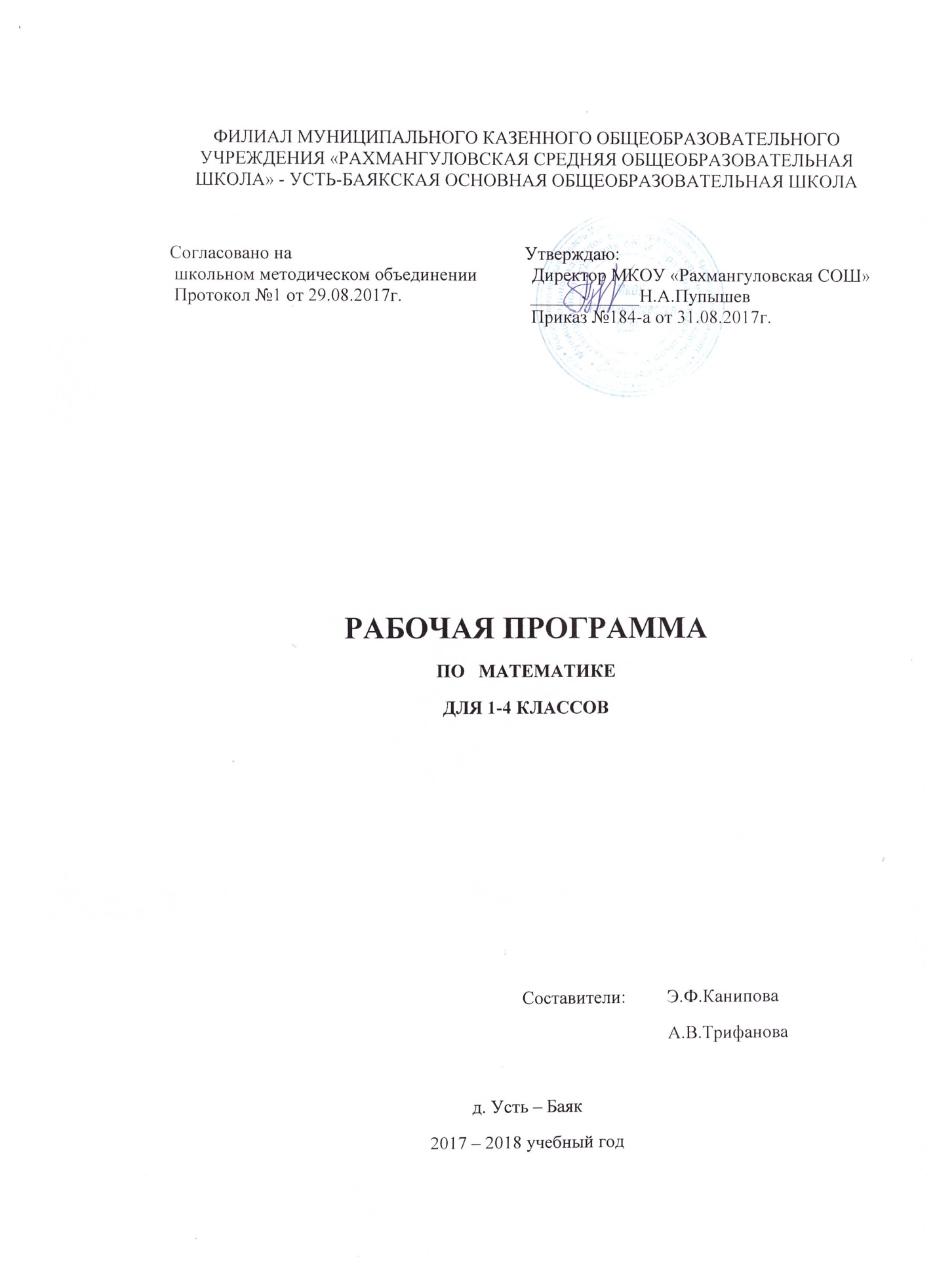 МатематикаПланируемые результаты освоения учебного предметаПрограмма обеспечивает достижение выпускниками начальной школы следующих личностных, метапредметных и предметных результатов.Личностные результатыЧувство гордости за свою Родину, российский народ и историю России;Осознание роли своей страны в мировом развитии, уважительное отношение к семейным ценностям, бережное отношение к окружающему миру.Целостное восприятие окружающего мира.Развитую мотивацию учебной деятельности и личностного смысла учения, заинтересованность в приобретении и расширении знаний и способов действий, творческий подход к выполнению заданий.Рефлексивную самооценку, умение анализировать свои действия и управлять ими.Навыки сотрудничества со взрослыми и сверстниками.Установку на здоровый образ жизни, наличие мотивации к творческому труду, к работе на результат.Метапредметные результатыСпособность принимать и сохранять цели и задачи учебной деятельности, находить средства и способы её осуществления.Овладение способами выполнения заданий творческого и поискового характера.Умения планировать, контролировать и оценивать учебные действия в соответствии с поставленной задачей и условиями её выполнения, определять наиболее эффективные способы достижения результата.Способность использовать знаково-символические средства представления информации для создания моделей изучаемых объектов и процессов, схем решения учебно-познавательных и практических задач.Использование речевых средств и средств информационных и коммуникационных технологий для решения коммуникативных и познавательных задач.Использование различных способов поиска (в справочных источниках и открытом учебном информационном пространстве Интернета), сбора, обработки, анализа, организации и передачи информации в соответствии с коммуникативными и познавательными задачами и технологиями учебного предмета, в том числе умение вводить текст с помощью клавиатуры компьютера, фиксировать (записывать) результаты измерения величин и анализировать изображения, звуки, готовить своё выступление и выступать с аудио-, видео- и графическим сопровождением.Овладение логическими действиями сравнения, анализа, синтеза, обобщения, классификации по родовидовым признакам, установления
аналогий и причинно-следственных связей, построения рассуждений, отнесения к известным понятиям.Готовность слушать собеседника и вести диалог; готовность признать возможность существования различных точек зрения и права каждого иметь свою; излагать своё мнение и аргументировать свою точку зрения.Определение общей цели и путей её достижения: умение договариваться о распределении функций и ролей в совместной деятельности, осуществлять взаимный контроль в совместной деятельности, адекватно оценивать собственное поведение и поведение окружающих.Овладение начальными сведениями о сущности и особенностях объектов и процессов в соответствии с содержанием учебного предмета «математика».Овладение базовыми предметными и межпредметными понятиями, отражающими существенные связи и отношения между объектами и процессами.Умение работать в материальной и информационной среде начального общего образования (в том числе с учебными моделями) в соответствии с содержанием учебного предмета «Математика».Предметные результатыИспользование приобретённых математических знаний для описания и объяснения окружающих предметов, процессов, явлений, а также для
оценки их количественных и пространственных отношений.Овладение основами логического и алгоритмического мышления,
пространственного воображения и математической речи, основами счёта,измерения, прикидки результатаи его оценки, наглядного представления данных в разной форме (таблицы, схемы, диаграммы),записи и выполнения алгоритмов.Приобретение начального опыта применения математических знаний для решения учебно-познавательных и учебно-практических задач.Умения выполнять устно и письменно арифметические действия с числами и числовыми выражениями, решать текстовые задачи, выполнять и строить алгоритмы и стратегии в игре, исследовать, распознавать и изображать геометрические фигуры, работать с таблицами, схемами, графиками и диаграммами, цепочками, представлять, анализировать и интерпретировать данные.Содержание курса (540ч)Числа и величины      Счёт предметов. Образование, название и запись чисел от 0 до 1 000 000. Десятичные единицы счёта. Разряды и классы. Представление многозначных чисел в виде суммы разрядных слагаемых. Сравнение и упорядочение чисел, знаки сравнения.     Измерение величин. Единицы измерения величин: массы (грамм, килограмм, центнер, тонна); вместимости (литр), времени (секунда, минута, час, сутки, неделя, месяц, год, век). Соотношения между единицами измерения однородных величин. Сравнение и упорядочение однородных величин. Доля величины (половина, треть, четверть, десятая, сотая, тысячная). Арифметические действия    Сложение, вычитание, умножение и деление. Знаки действий. Названия компонентов и результатов арифметических действий. Таблица сложения. Таблица умножения. Взаимосвязь арифметических действий (сложения и вычитания, сложения и умножения, умножения и деления). Нахождение неизвестного компонента арифметического действия. Деление с остатком. Свойства сложения, вычитания и умножения: переместительное и сочетательное свойства сложения и умножения, распределительное свойство умножения относительно сложения и вычитания. Числовые выражения. Порядок выполнения действий в числовых выражениях со скобками и без скобок. Нахождение значения числового выражения. Использование свойств арифметических действий и правил о порядке выполнения действий в числовых выражениях. Алгоритмы письменного сложения и вычитания многозначных чисел, умножения и деления многозначных чисел на однозначное, двузначное и трёхзначное число. Способы проверки правильности вычислений (обратные действия, взаимосвязь компонентов и результатов действий, прикидка результата, проверка вычислений на калькуляторе).        Элементы алгебраической пропедевтики. Выражения с одной переменной вида a ± 28, 8 ∙b, c : 2; с двумя переменными вида: a+ b, а – b, a ∙ b, c: d(d ≠ 0), вычисление их значений при заданных значениях входящих в них букв. Использование буквенных выражений при формировании обобщений, при рассмотрении умножения 1 и 0 (1 ∙ а = а, 0 ∙ с = 0 и др.). Уравнение. Решение уравнений (подбором значения неизвестного, на основе соотношений между целым и частью, на основе взаимосвязей между компонентами и результатами арифметических действий).Работа с текстовыми задачами      Задача. Структура задачи. Решение текстовых задач арифметическим способом. Планирование хода решения задач.      Текстовые задачи, раскрывающие смысл арифметических действий (сложение, вычитание, умножение и деление). Текстовые задачи, содержащие отношения «больше на (в) …», «меньше на (в) …». Текстовые задачи, содержащие зависимости, характеризующие процесс движения (скорость, время, пройденный путь), расчёт стоимости товара (цена, количество, общая стоимость товара), расход материала при изготовлении предметов (расход на один предмет, количество предметов, общий расход) и др. Задачи на определение начала, конца и продолжительности события. Задачи на нахождение доли целого и целого по его доле.     Решение задач разными способами.    Представление текста задачи в виде рисунка, схематического рисунка, схематического чертежа, краткой записи, в таблице, на диаграмме.               Пространственные отношения. Геометрические фигуры      Взаимное расположение предметов в пространстве и на плоскости (выше — ниже, слева — справа, за — перед, между, вверху — внизу, ближе — дальше и др.).       Распознавание и изображение геометрических фигур: точка, линия (прямая, кривая), отрезок, луч, угол, ломаная; многоугольник (треугольник, четырёхугольник, прямоугольник, квадрат, пятиугольник и т. д.).     Свойства сторон прямоугольника.      Виды треугольников по углам: прямоугольный, тупоугольный, остроугольный. Виды треугольников по соотношению длин сторон: разносторонний, равнобедренный (равносторонний).      Окружность (круг). Центр, радиус окружности (круга).       Использование чертёжных инструментов (линейка, угольник, циркуль) для выполнения построений.      Геометрические формы в окружающем мире. Распознавание и называние геометрических тел: куб, пирамида, шар.                Геометрические величины       Геометрические величины и их измерение. Длина. Единицы длины (миллиметр, сантиметр, дециметр, метр, километр). Соотношения между единицами длины. Перевод одних единиц длины в другие. Измерение длины отрезка и построение отрезка заданной длины. Периметр. Вычисление периметра многоугольника, в том числе периметра прямоугольника (квадрата).     Площадь. Площадь геометрической фигуры. Единицы площади (квадратный миллиметр, квадратный сантиметр, квадратный дециметр, квадратный метр, квадратный километр). Точное и приближённое (с помощью палетки) измерение площади геометрической фигуры. Вычисление площади прямоугольника (квадрата).                Работа с информацией       Сбор и представление информации, связанной со счётом (пересчётом), измерением величин; анализ и представление информации в разных формах: таблицы, столбчатой диаграммы. Чтение и заполнение таблиц, чтение и построение столбчатых диаграмм.        Интерпретация данных таблицы и столбчатой диаграммы.        Составление конечной последовательности (цепочки) предметов, чисел, числовых выражений, геометрических фигур и др. по заданному правилу. Составление, запись и выполнение простого алгоритма (плана) поиска информации.        Построение простейших логических высказываний с помощью логических связок и слов («верно/неверно, что …», «если …, то …», «все», «каждый» и др.).Календарно-тематическое планирование. Математика. 1 класс.Календарно – тематическое планирование. Математика. 2 классКалендарно-тематическое планирование. Математика. 3 класс.Календарно – тематическое планирование. Математика. 4 классСистема оценки достижения планируемых результатов освоения предметаКритерии оценивания	В 1-м классе четырехлетней начальной школы пятибалльная система оценок не используется. При обучении шестилетних детей их успехи определяются отношением обучающихся к учебе, его старательностью (прилежанием) при выполнении заданий учителя, продвижением (динамикой) в овладении формируемыми знаниями, умениями, навыками и, наконец, уровнем усвоения учебного материала. Такая оценка деятельности ребенка в 1-м классе дается в словесной форме и должна носить преимущественно характер поощрения, похвалы. Это не исключает возможности отметить те или иные негативные стороны в работе обучающегося. Однако во всех случаях оценка должна даваться доброжелательным тоном и нести положительные стимулы к дальнейшей работе ученика. Важно, чтобы все замечания и указания учителя были аргументированы на языке, доступном пониманию ребенка.Большое значение имеет и то, что в течение урока возможно большее число обучающихся должны получать оценку своей работы, а также то, что, подводя итоги урока, учитель оценивает работу класса в целом.Выбирая формы оценки, учителю необходимо учитывать индивидуальные особенности каждого обучающегося.Письменную работу обучающихся, выполняемую ими в тетрадях с печатной  основой, необходимо проверять по ходу ее выполнения, исправляя допущенные ошибки и давая ее качественную оценку сразу же после выполнения.В течение учебного года учитель ведет систематический учет усвоения основных вопросов курса математики каждым учеником, выбирая форму учета по своему усмотрению.По окончании учебного года все обучающиеся переводятся во 2-й класс. Исключение составляют те из них, которые не усвоили основные разделы программы. Вопрос о возможности продолжения обучения таких учащихся во 2-м классе решается комиссией.  Текущий контроль по математике  осуществляется в письменной и в устной форме. Письменные работы для текущего контроля проводятся не реже одного раза в неделю в форме самостоятельной работы или математического диктанта. Работы для текущего контроля состоят из нескольких однотипных заданий, с помощью которых осуществляется всесторонняя проверка только одного определенного умения (например, умения сравнивать натуральные числа, умения находить площадь прямоугольника и др.).Тематический контроль по математике  проводится в основном в письменной форме. Для тематических проверок выбираются узловые вопросы программы: приемы устных вычислений, действия с многозначными числами, измерение величин и др.Среди тематических проверочных работ особое место занимают работы, с помощью которых проверяются знания табличных случаев сложения, вычитания, умножения и деления. Для обеспечения самостоятельности обучающихся подбирается несколько вариантов работы, каждый из которых содержит 30 примеров (соответственно по 15 на сложение и вычитание или умножение и деление). На выполнение такой работы отводится 5-6 минут урока.Итоговый контроль по математике проводится в форме контрольных работ комбинированного характера (они содержат арифметические задачи, примеры, задания геометрического характера и др.). В этих работах сначала отдельно оценивается выполнение задач, примеров, заданий геометрического характера, а затем выводится итоговая отметка за всю работу.Классификация ошибок и недочетов, влияющих на снижение оценкиОценивание письменных работВ основе данного оценивания лежат следующие показатели: правильность выполнения и объем выполненного задания.Ошибки:вычислительные ошибки в примерах и задачах;ошибки на незнание порядка выполнения арифметических действий;неправильное решение задачи (пропуск действия, неправильный выбор действий, лишние действия);не решенная до конца задача или пример;невыполненное задание;незнание или неправильное применение свойств, правил, алгоритмов, существующих зависимостей, лежащих в основе выполнения задания или используемых в ходе его выполнения;неправильный выбор действий, операций;неверные вычисления  в случае, когда цель задания - проверка вычислительных умений и навыков;пропуск части математических выкладок, действий, операций, существенно влияющих на получение правильного ответа;несоответствие пояснительного текста, ответа задания, наименования величин выполненным действиям и полученным результатам;несоответствие выполненных измерений и геометрических построений заданным пара метрам.Недочеты:неправильное списывание данных (чисел, знаков, обозначений, величин);ошибки в записях математических терминов, символов при оформлении математических выкладок;неверные вычисления в случае, когда цель задания не связана с проверкой вычислительных умений и навыков;нерациональный прием вычислений.не доведение до конца преобразований.наличие записи действий;неправильная постановка вопроса к действию при решении задачи;отсутствие ответа к заданию или ошибки в записи ответа.Оценивание устных ответовВ основу оценивания устного ответа учащихся положены следующие показатели:  правильность, обоснованность,  самостоятельность, полнота.Ошибки:неправильный ответ на поставленный вопрос;неумение ответить на поставленный вопрос или выполнить задание без помощи учителя;при правильном выполнении задания не умение дать соответствующие объяснения.Недочеты:неточный или неполный ответ на поставленный вопрос;при правильном ответе неумение самостоятельно или полно обосновать и проиллюстрировать его;неумение точно сформулировать ответ решенной задачи;медленный темп выполнения задания, не являющийся индивидуальной особенностью школьника;неправильное произношение математических терминов.За грамматические ошибки, допущенные в работе, оценка по математике не снижается.За неряшливо оформленную работу, несоблюдение правил каллиграфии оценка по математике снижается на один балл, но не ниже «3».Характеристика цифровой оценки (отметки)«5» («отлично») – уровень выполнения требований значительно выше удовлетворительного: отсутствие ошибок как по текущему, так и по предыдущему учебному материалу; не более одного недочета; логичность и полнота изложения.«4» («хорошо») – уровень выполнения требований выше удовлетворительного: использование дополнительного материала, полнота и логичность раскрытия вопроса; самостоятельность суждений, отражение своего отношения к предмету обсуждения. Наличие 2 – 3 ошибок или 4 – 6 недочетов по текущему учебному материалу; не более 2 ошибок или 4 недочетов по пройденному материалу; незначительные нарушения логики изложения материала; использование нерациональных приемов решения учебной задачи; отдельные неточности в изложении материала.«3» («удовлетворительно») – достаточный минимальный уровень выполнения требований, предъявляемых к конкретной работе; не более 4 – 6 ошибок или 10 недочетов по текущему учебному материалу; не более 3 – 5 ошибок ли не более 8 недочетов по пройденному учебному материалу; отдельные нарушения логики изложения материала; неполнота раскрытия вопроса.«2» («плохо») – уровень выполнения требований ниже удовлетворительного: наличие более 6 ошибок или 10 недочетов по текущему материалу; более 5 ошибок или более 8 недочетов по пройденному материалу; нарушение логики; неполнота, нераскрытость обсуждаемого вопроса, отсутствие аргументации либо ошибочность ее основных положений.Оценка письменных работ по математике.Работа, состоящая из примеров«5» – без ошибок.«4» – 1 грубая и 1 – 2 негрубые ошибки.«3» – 2 – 3 грубых и 1 – 2 негрубые ошибки или 3 и более негрубых ошибки.«2» – 4 и более грубых ошибки.Работа, состоящая из задач«5» – без ошибок.«4» – 1 – 2 негрубые ошибки.«3» – 1 грубая и 3 – 4 негрубые ошибки.«2» – 2 и более грубых ошибки.Комбинированная работа«5» – без ошибок.«4» – 1 грубая и 1 – 2 негрубые ошибки, при этом грубых ошибок не должно быть в задаче.«3» – 2 – 3 грубых и 3 – 4 негрубые ошибки, при этом ход решения задачи должен быть верным.«2» –  4 грубых ошибки.Контрольный устный счет«5» – без ошибок.«4» – 1 – 2 ошибки.«3» – 3 – 4 ошибки.«2» – более 3 – 4 ошибок.Характеристика словесной оценки (оценочное суждение) Словесная оценка есть краткая характеристика результатов учебного труда школьников. Эта форма оценочного суждения позволяет раскрыть перед обчающимся динамику результатов его учебной деятельности, проанализировать его возможности и прилежание. Особенностью словесной оценки являются ее содержательность, анализ работы школьника, четкая фиксация успешных результатов и раскрытие причин неудач. Причем эти причины не должны касаться личностных характеристик обучающегося.Оценочное суждение сопровождает любую отметку в качестве заключения по существу работы, раскрывающего как положительные, так и отрицательные ее стороны, а также пути устранения недочетов и ошибок.Оценка устных ответов.Оценка «5» ставится обучающемуся, если он: а) при ответе обнаруживает осознанное усвоение изученного учебного материала и умеет  им самостоятельно пользоваться; б) производит вычисления правильно, достаточно быстро и рационально; умеет проверять произведенные вычисления; в) умеет самостоятельно решить задачу; правильно выполняет задания практического характера.	Оценка «4»  ставится, если обучающийся дает ответ, близкий к требованиям, установленным для оценки «5», но  допускает отдельные неточности в работе, которые исправляет сам при указании учителя о том, что он допустил ошибку.	Оценка «3»  ставится обучающемуся, если он показывает осознанное усвоение более половины изученных вопросов и исправляет допущенные ошибки после пояснения учителя.	Оценка «2» ставится обучающемуся, если он обнаруживает незнание большей части программного материала, не справляется с решением задач и примеров.Математический диктантПри оценке математического диктанта, включающего 12 или более арифметических действий, ставятся следующие отметки:Оценка «5»   ставится, если вся работа выполнена безошибочно.	Оценка «4»   ставится, если выполнена неверно 1/5 часть примеров от их общего числа.Оценка «3»   ставится, если выполнена неверно ¼ часть примеров от их общего числа.                                                                                                                                               Оценка «2»   ставится, если выполнена неверно ½ часть примеров от их общего числа.	№ п/пТема урокаКоличество часов№ п/пТема урокаКоличество часовПодготовка к изучению чисел. Пространственные и временные представления (8ч)8Учебник математики. Роль математики в жизни людей и общества.1Счет предметов.1Вверху. Внизу. Слева. Справа.1Раньше. Позже. Сначала. Потом.1Столько же. Больше. Меньше.1На сколько больше? На сколько меньше?1На сколько больше? На сколько меньше?1Повторение и обобщение изученного по теме «Подготовка к изучению чисел».1Числа от 1 до 10. Число 0. Нумерация (28ч)28Много. Один. Письмо цифры 1.1Число и цифра 2. Письмо цифры 2.1Число и цифра 3. Письмо цифры 3.1Знаки +, –, =. «Прибавить», «вычесть», «получится».1Число и цифра 4. Письмо цифры 4.1Длиннее. Короче. Одинаковые по длине.1Число 5 и цифра. Письмо цифры 5.1Числа от 1 до 5. Состав числа 5.1Странички для любознательных.1Точка. Кривая линия.  Прямая линия. Отрезок. Луч.1Ломаная линия. Звено ломаной, вершины.1Ломаная линия. Звено ломаной, вершины.1Знаки «больше», «меньше», «равно».1Равенство. Неравенство.1Многоугольник.1Числа 6, 7. Письмо цифры 6.1 Числа 6, 7.  Письмо цифры 7.1Числа 8, 9. Письмо цифры 8.1Числа 8, 9.  Письмо цифры 9.1Число 10. Запись числа 10.1Повторение и обобщение изученного по теме «Числа от 1 до 10». 1Знакомство с проектом «Числа в загадках, пословицах и поговорках».1Сантиметр. 1Увеличить на…Уменьшить на…1Число 0. 1Сложение и вычитание с числом 0.1Странички для любознательных.1Что узнали. Чему научились.  1Числа от 1 до 10. Сложение и вычитание (59ч)59Защита проектов.1Сложение и вычитание  вида +1, – 1. Знаки +, –, =.1Сложение и вычитание  вида – 1 –1, +1+1.1Сложение и вычитание  вида +2, –2.1Слагаемые. Сумма.1Задача.1Составление задач на сложение и вычитание по одному рисунку.1Таблицы сложения и вычитания  с числом 2.1Присчитывание и отсчитывание по 2.1Задачи на увеличение (уменьшение) числа на несколько единиц.1Странички для любознательных.1Что узнали. Чему научились.1Странички для любознательных.1Сложение и вычитание вида +3, –3. 1Прибавление и вычитание числа 3.1Сравнение длин отрезков.1Таблицы сложения и вычитания  с числом 3.1Присчитывание и отсчитывание по 3.1Странички для любознательных .Решение задач.1Странички для любознательных .Решение задач.1Что узнали. Чему научились.1Что узнали. Чему научились.1Закрепление. Решение задач на увеличение (уменьшение) числа на несколько единиц.1Закрепление. Решение задач на увеличение (уменьшение) числа на несколько единиц.1Что узнали. Чему научились.1Что узнали. Чему научились.1Что узнали. Чему научились. Проверка знаний.1Сложение и вычитание чисел первого десятка. Состав чисел 7, 8, 9.1Сложение и вычитание чисел первого десятка. Состав чисел 7, 8, 9.1Задачи на увеличение числа на несколько единиц (с двумя множествами предметов).1Задачи на уменьшение числа на несколько единиц (с двумя множествами предметов).1Сложение и вычитание вида +4, –4.1Сложение и вычитание вида +4, –4. Закрепление.1На сколько больше? На сколько меньше?1На сколько больше? На сколько меньше?1Таблицы сложения и вычитания  с числом 4.1Закрепление. Решение задач.1Перестановка слагаемых.1Применение переместительного свойства для случаев вида: + 5, 6, 7, 8, 9.1Составление таблицы для случаев вида: + 5, 6, 7, 8, 9.1Состав чисел в пределах 10. Закрепление.1Состав чисел в пределах 10. Закрепление.1Странички для любознательных.1Что узнали. Чему научились.1Что узнали. Чему научились. Проверка знаний.1Связь между суммой и слагаемыми.1Связь между суммой и слагаемыми.1Связь между суммой и слагаемыми.Решение задач.1Уменьшаемое. Вычитаемое. Разность.1Прием вычитания в случаях «вычесть из 6, 7».1Закрепление приёма вычислений в случаях «вычесть из 6, 7». Решение задач.1Прием вычитания в случаях «вычесть из 8, 9».1Закрепление приёма вычислений в случаях «вычесть из 8, 9». Решение задач.1Прием вычитания в случаях «вычесть из 10».1Закрепление приёма вычислений в случаях «вычесть из 10». Решение задач.Килограмм.1Литр.1Что узнали. Чему научились.1 Что узнали. Чему научились.. Проверка знаний.1Числа от 1 до 20. Нумерация.14Названия и последовательность чисел от 11 до 20.1Образование чисел второго десятка.1Запись и чтение чисел второго десятка.1Дециметр.1Случаи сложения и вычитания вида 10+7, 17-7, 17-10.1Случаи сложения и вычитания вида 10+7, 17-7, 17-10.1Странички для любознательных.1Что узнали. Чему научились.1Что узнали. Чему научились. Проверка знаний.1Что узнали. Чему научились.  Анализ результатов.1Повторение. Подготовка к введению задач в два действия.1Повторение. Подготовка к введению задач в два действия.1Ознакомление с задачей в два действия.1Решение задач в два действия.1Числа от 1 до 20. Сложение и вычитание.23Общий прием сложения однозначных чисел с переходом через десяток.1Сложение однозначных чисел с переходом через десяток вида +2, +3.1Сложение однозначных чисел с переходом через десяток вида +4.1Сложение однозначных чисел с переходом через десяток вида +5.1 Сложение однозначных чисел с переходом через десяток вида +6.1 Сложение однозначных чисел с переходом через десяток вида + 7.1Сложение однозначных чисел с переходом через десяток вида + 8, + 9.1Таблица сложения.1Таблица сложения.1Странички для любознательных.1Что узнали. Чему научились.1Общие приемы вычитания с переходом через десяток.1Вычитание вида 11–*.1Вычитание вида 12 –*.1Вычитание вида 13 –*.1Вычитание вида 14 –*.1Вычитание вида 15 –*.1Вычитание вида 16 –*.1Вычитание вида 17 –*, 18 –*.1Странички для любознательных.1Что узнали. Чему научились.1Диагностическая работа (за гол).1Проект «Математика вокруг нас. Форма, размер, цвет. Узоры и орнаменты».1№Тема урока. Название разделаКоличество часов1Числа от 1 до 20.12Числа от 1 до 20.13Десятки. Счёт десятками до 100.14Числа от 11 до 100. Образование чисел.15Числа от 11 до 100. Поместное значение цифр.6Однозначные и двузначные числа.7Миллиметр. Конструирование коробочки для мелких предметов18Миллиметр.19Контрольная работа № 1 (за 1 класс)«Числа от 1 до 20.»110Анализ контрольной работы. Число 100. Сотня.111Метр. Таблица единиц длины.112Сложение и вычитание вида 30+5, 35-5, 35-30.113Замена двузначного числа суммой разрядных слагаемых.114Единицы стоимости. Рубль. Копейка.115Странички  для любознательных.116Что  узнали. Чему научились.  117Контрольная работа №2. «Нумерация»118Анализ контрольной работы. Странички  для любознательных.119Задачи, обратные данной.120Сумма и разность отрезков.121 Задачи на нахождение неизвестного уменьшаемого. 122Задачи  на нахождение  неизвестного вычитаемого.123Закрепление изученного124 Единицы  времени. Час. Минута.125Длина  ломаной.126Закрепление изученного. 127Странички для любознательных.128Порядок выполнения действий. Скобки.129Числовые выражения.130Сравнение числовых выражений.131Периметр многоугольника.132Свойства сложения.133Свойства сложения.134Закрепление изученного.135Контрольная работа № 3«Единицы длины и времени» и «Выражения»136Анализ контрольной работы. Проект «Математика вокруг нас. Узоры на посуде»137Странички  для любознательных.138Что узнали. Чему научились.139Что узнали. Чему научились. 140Подготовка  к изучению устных приемов вычислений.141Прием вычислений вида 36+2, 36+20.142Прием  вычислений вида 36 - 2, 36 - 20.143Прием  вычислений вида 26+4.144Прием  вычислений вида 30 – 7.145Прием  вычислений вида 60 -  24.146Закрепление изученного. Решение  задач.147Закрепление изученного. Решение  задач.148Закрепление изученного. Решение задач.149Прием  вычислений вида 26+7.150Прием  вычислений вида 35-7.151Закрепление изученного материала.152Закрепление изученного материала.153Странички для любознательных.154Что узнали. Чему научились. 155Что узнали. Чему научились.156Контрольная работа № 4. «Сложение и вычитание».157Анализ контрольной работы. Буквенные выражения.158Буквенные выражения. Закрепление пройденного.159Уравнения. 160Уравнения. Решение уравнений методом подбора161Проверка сложения вычитанием. 162Проверка вычитания сложением и вычитанием. 163Контрольная работа № 5 за 1 полугодие«Устные приемы сложения и вычитания в пределах 100»164 Анализ контрольной работы. Закрепление изученного165Сложение вида 45+23.166Вычитание вида 57-26.167Проверка сложения и вычитания.168Закрепление изученного.169Угол. Виды углов.170Закрепление изученного.171Сложения вида 37+48.172Сложение вида 37+53.173Прямоугольник.174Прямоугольник.175Сложение вида 87+13176Закрепление изученного. Решение задач177Вычисления  вида 40 -8, 32 +8.178Вычитание вида 50-24179Странички для любознательных.180Что узнали. Чему научились.181 «Проверим себя и оценим свои достижения» 182 Контрольная работа № 6«Письменные приемы сложения и вычитания»Что узнали. Чему научились183Анализ контрольной работы. Странички для любознательных184Вычитание вида 52-24185Закрепление изученного186Закрепление изученного187Свойства  противоположных сторон прямоугольника.188Закрепление изученного189Квадрат.190Квадрат.191Проект: «Оригами».192Странички для любознательных193Что узнали. Чему научились.194Конкретный смысл действия умножения195Конкретный смысл действия умножения196Вычисления результата умножения с помощью сложения197Задачи на умножение198Периметр прямоугольника.199Приёмы умножения 1 и 0.1100Название компонентов и результата действия умножения.1101Закрепление изученного. Решение задач1102Переместительное свойство умножения.1103Переместительное свойство умножения.1104Конкретный смысл действия деления.1105Конкретный смысл действия деления. 1106Конкретный смысл действия деления .1107Закрепление изученного1108Название компонентов и результата действия деление.1109Что узнали. Чему научились.1110 Контрольная работа №7 «Деление»1111Умножение и деление. Закрепление.1112Связь между компонентами и результатом умножения.1113Приём деления, основанный на связи между компонентами и результатом умножения.1114Приём умножения  и деления на число 10.1115Решение задач с величинами: цена, количество, стоимость.1116Решение задач на нахождение третьего слагаемого.1117Закрепление изученного. Решение задач1118Контрольная работа № 8. «Связь между компонентами и результатом умножения».1119Умножение числа 2 и на 2.1120Умножение числа 2 и на 2.1121Приемы умножения числа 21122Деление на 2.1123Деление на 2. Закрепление.1124Закрепление изученного. Решение задач.1125Странички для любознательных1126Что узнали. Чему научились1127Умножение числа 3 и  на 3.1128Умножение числа 3 и на 3.1129Деление на 3.1130Деление на 3.1131Закрепление изученного1132Странички для любознательных1133Что узнали. Чему научились1134Контрольная работа №9 (итоговая)«Табличное умножение и деление»1135 Анализ контрольной работы.Что узнали. Чему научились во 2 классе1136Что узнали. Чему научились во 2 классе1№Название раздела. Тема урока.Количество часовЧисла от 1 до 100. Сложение и вычитание (9ч)9Повторение. Нумерация чисел. Устные и письменные приёмы сложения и вычитания.1Повторение. Нумерация чисел. Устные и письменные приёмы сложения и вычитания.1Выражения с переменной.1Решение уравнений.1Решение уравнений.1Решение уравнений. Обозначение фигур буквами.1Странички для любознательных.1Входная контрольная работа.1Анализ контрольной работы. Повторение пройденного «Что узнали. Чему научились»1Числа от 1 до 100. Табличное умножение и деление (55ч)55Связь умножения и деления.1Связь между компонентами и результатом умножения. Чётные и нечётные числа.1Таблица умножения и деления с числом 3.1Решение задач с величинами «цена», «количество», «стоимость».1Решение задач с понятиями «масса» и «количество».1Порядок выполнения действий.1Порядок выполнения действий.1Порядок выполнения действий.1Странички для любознательных. Что узнали. Чему научились.1Контрольная работа № 1 по теме «Умножение и деление на 2 и 3».1Анализ контрольной работы. Таблица умножения и деления с числом 4.1Таблица умножения и деления с числами 2, 3, 4.1Задачи на увеличение числа в несколько раз.1Задачи на увеличение числа в несколько раз.1Задачи на уменьшение числа в несколько раз.1Задачи на увеличение и  уменьшение числа в несколько раз.1Таблица умножения и деления с числом 5.1Задачи на кратное сравнение.1Задачи на кратное сравнение.1Контрольная работа за 1 четверть.1Таблица умножения и деления с числом 6.1Задачи на кратное и разностное сравнение1Задачи на кратное и разностное сравнение1Задачи на кратное и разностное сравнение. Проверочная работа № 1 по теме «Решение задач»1Таблица умножения и деления с числом 7.1Странички для любознательных. Проект «Математическая сказка».1Что узнали. Чему научились.1Контрольная работа № 3 по теме «Табличное умножение и деление».1Анализ контрольной работы. Что узнали. Чему научились.1Площадь. Сравнение площадей фигур.1Площадь. Сравнение площадей фигур.1Квадратный сантиметр.1Площадь прямоугольника.1Таблица умножения и деления с числом 8.1Таблица умножения и деления с числами 2-8.1Таблица умножения и деления с числами 2-8.1Таблица умножения и деления с числом 9.1Квадратный дециметр.1Таблица умножения. 1Таблица умножения. Проверочная работа № 2 по теме «Табличное умножение и деление».1Квадратный метр.1Квадратный метр.1Странички для любознательных.1Что узнали. Чему научились.1Что узнали. Чему научились.1Умножение на 1.1Умножение на 0.1Умножение и деление с числами 1, 0. Деление нуля на число.1Контрольная работа № 4 за 1  полугодие.1Анализ контрольной работы  Доли.1Окружность. Круг.1Диаметр круга. Решение задач.1Единицы времени.1Единицы времени. Странички для любознательных.1Что узнали. Чему научились.1Числа от 1 до 100. Внетабличное умножение и деление (29ч)29Умножение и деление круглых чисел.1Деление вида 80:20.1Умножение суммы на число.1Умножение суммы на число.1Умножение двузначного числа на однозначное.1Умножение двузначного числа на однозначное.1Умножение двузначного числа на однозначное. Закрепление.1Деление суммы на число.1Деление суммы на число.1Деление двузначного числа на однозначное.1Делимое. Делитель.1Проверка деления.1Случаи деления вида 87:29.1Проверка умножения.1Решение уравнений.1Решение уравнений.1Странички для любознательных. Проверочная работа № 3 по теме «Внетабличное умножение и деление».1Что узнали. Чему научились.1Контрольная работа по теме № 5 «Внетабличное умножение и деление».1Анализ контрольной работы. Деление с остатком.1Деление с остатком.1Деление с остатком.1Деление с остатком.1Решение задач на деление с остатком.1Случаи деления, когда делитель больше делимого.1Проверка деления с остатком.1Что узнали. Чему научились.1Наши проекты «Задачи-расчёты».1Контрольная работа по теме № 6 «Деление с остатком».1Числа от 1 до 100. Нумерация (13ч)13Анализ контрольной работы. Тысяча.1Образование и названия трёхзначных чисел.1Запись трёхзначных чисел.1Письменная нумерация в пределах 1000.1Увеличение и уменьшение чисел в10 раз, в 100 раз.1Представление трёхзначных чисел в виде суммы разрядных слагаемых.1Контрольная работа № 7 за 3 четверть.1Анализ контрольной работы. Письменная нумерация в пределах 1000.Пориёмы устных вычислений. 1Сравнение трёхзначных чисел.1Письменная нумерация в пределах 1000.1Единицы массы. Грамм.1Странички для любознательных.1Контрольная работа по теме № 8 по теме «Нумерация в пределах 100».1Числа от 1 до 1000. Сложение и вычитание(12ч)12Анализ контрольной работы. Приёмы устных вычислений.1Приёмы устных вычислений вида 450+30, 620-200.1Приёмы устных вычислений вида 470+80, 560-90.1Приёмы устных вычислений вида 260+310, 670-140.1Приёмы письменных вычислений.1Алгоритм сложения трёхзначных чисел.1Алгоритм вычитания трёхзначных чисел.1Виды треугольников. Проверочная работа № 4 по теме «Сложение и вычитание»1Странички для любознательных.1Что узнали. Чему научились.1Что узнали. Чему научились.1Контрольная работа по теме № 9 по теме «Нумерация в пределах 100».1Числа от 1 до 1000. Умножение и деление (5ч)5Анализ контрольной работы. Приёмы устных вычислений.1Приёмы устных вычислений.1Приёмы устных вычислений.1Виды треугольников.1Странички для любознательных. Проверочная работа № 5 по теме «Умножение и деление».1Приёмы письменных вычислений (13ч)13Приёмы письменного умножения в пределах 1000.1Алгоритм письменного умножения трёхзначного числа на однозначное.1Приёмы письменных вычислений.1Приёмы письменных вычислений.1Приёмы письменного деления в пределах 1000.1Алгоритм деления трёхзначного числа на однозначное.1Проверка деления.1Приём письменного деления  на однозначное число. Проверочная работа № 6 по теме «Деление многозначного числа на однозначное».1Знакомство с калькулятором.1Что узнали. Чему научились.1Контрольная работа по теме № 10 за год.1Анализ контрольной работы. Что узнали. Чему научились.1Обобщающий урок. Игра «По океану математики».1№    Тема урока. Название разделаКол-во часовРаздел 1. Числа от 1 до 1000. 141Повторение. Нумерация чисел12Порядок действий в числовых выражениях. Сложение и вычитание 13Нахождение суммы нескольких слагаемых14Алгоритм письменного вычитания трехзначных чисел15Умножение трехзначного числа на однозначное16Свойства умножения17Алгоритм письменного деления18Приёмы письменного деления 19Приёмы письменного деления110Приёмы письменного деления111Диаграммы. Чтение и составление столбчатых диаграмм112Что узнали. Чему научились113Контрольная работа по теме «Числа от 1 до 1000. Четыре арифметических действия: сложение, вычитание, умножение и деление»114Анализ контрольной работы. Странички для любознательных1Раздел 2. Числа, которые больше 1000. Нумерация1215Класс единиц и класс тысяч116Чтение многозначных чисел117Запись многозначных чисел118Разрядные слагаемые119Сравнение многозначных чисел120Увеличение и уменьшение числа в 10, 100, 1000 раз121Закрепление изученного 122Класс миллионов, класс миллиардов123Странички для любознательных. Что узнали. Чему научились124Проект: «Математика вокруг нас». Создание математического справочника «Наш город (село)»125Контрольная работа по теме «Числа, которые больше 1000. Нумерация»126Анализ контрольной работы. Закрепление изученного1Раздел 3. Числа, которые больше 1000. Величины1527Единицы длины. Километр  128Единицы длины. Закрепление изученного129Единицы площади: квадратный километр, квадратный миллиметр130Таблица единиц площади131Контрольная работа за I четверть 132Анализ результатов контрольной работы. Определение площади с помощью палетки133Единицы массы: центнер, тонна. Таблица единиц массы134Единицы времени. Определение времени по часам135Задачи на определение начала, продолжительности и конца события. Секунда136Век. Таблица единиц времени137Повторение пройденного «Что узнали. Чему научились»138Контрольная работа по теме «Величины»1Раздел 4. Числа, которые больше 1000. Сложение и вычитание1239Анализ результатов контрольной работы. Устные и письменные приемы вычислений140Нахождение неизвестного слагаемого141Нахождение неизвестного уменьшаемого, неизвестного вычитаемого142Нахождение нескольких долей целого143Решение задач144Решение задач145Сложение и вычитание значений величин146Решение задач 147Повторение пройденного «Что узнали. Чему научились».148 Странички для любознательных. Задачи – расчеты 149Повторение пройденного «Что узнали. Чему научились»150Контрольная работа по теме «Сложение и вычитание»1Раздел 5. Числа, которые больше 1000. Умножение и деление7751Анализ контрольной работы. Свойства умножения152Письменные приемы умножения153Письменные приемы умножения154Умножение чисел, запись которых 
оканчивается нулями155Нахождение неизвестного множителя, делимого, делителя156Деление с числами 0 и 1157Письменные приемы деления158Письменные приемы деления159Задачи на увеличение (уменьшение) числа в несколько раз, выраженных в косвенной форме160Закрепление изученного. Решение задач161 Письменные приемы деления. Решение задач162Закрепление изученного. Что узнали. Чему научились163Контрольная работа по теме «Умножение и деление на однозначное число»164Анализ контрольной работы. Закрепление изученного165Умножение и деление на однозначное число 166Скорость. Единицы скорости. Взаимосвязь между скоростью, временем и расстоянием167Решение задач на движение168Решение задач на движение169Решение задач на движение170Странички для любознательных. Проверочная работа171 Умножение числа на произведение172Письменное умножение на числа, оканчивающиеся нулями173Письменное умножение на числа, оканчивающиеся нулями174Письменное умножение на числа, оканчивающиеся нулями175Задачи изученных видов176Перестановка и группировка множителей177Повторение пройденного «Что узнали. Чему научились».178Контрольная работа за 1 полугодие179Анализ контрольной работы. Закрепление изученного180 Деление числа на произведение181Деление числа на произведение182Деление с остатком на 10, 100, 1000183Решение задач184Письменное деление на числа, оканчивающиеся нулями185Письменное деление на числа, оканчивающиеся нулями186Письменное деление на числа, оканчивающиеся нулями187Письменное деление на числа, оканчивающиеся нулями188Решение задач189Закрепление изученного190Что узнали. Чему научились191Контрольная работа по теме «Умножение и деление на числа, оканчивающиеся нулями»192Проект: «Математика вокруг нас». Составление сборника математических задач и заданий193Анализ контрольной работы. Умножение числа на сумму194Умножение числа на сумму195Алгоритм письменного умножения многозначного числа на двузначное число196Письменное умножение многозначного числа на двузначное197Решение задач198Решение задач199Письменное умножение многозначного числа на трехзначное1100Умножение на двузначное и трехзначное число. Закрепление1101Умножение на двузначное и трехзначное число. Закрепление. 1102Закрепление изученного1103Что узнали. Чему научились1104Контрольная работа «Умножение на двузначное и трехзначное число»1105 Анализ контрольной работы. Письменное деление на двузначное число1106Письменное деление с остатком на двузначное число1107Алгоритм письменного деления многозначного числа на двузначное1108Письменное деление на двузначное число1109Письменное деление на двузначное число1110Закрепление изученного1111Закрепление изученного. Решение задач1112Закрепление изученного1113Письменное деление на двузначное число. Закрепление изученного1114Закрепление изученного. Решение задач1115Закрепление изученного. Решение задач1116Контрольная работа по теме «Деление на двузначное число»1117Анализ результатов. Письменное деление на трехзначное число1118Письменное деление на трехзначное число1119Письменное деление на трехзначное число1120Закрепление изученного.1121Деление с остатком1122Деление  на трехзначное число. Закрепление1123Что узнали. Чему научились1124Что узнали. Чему научились1125 Контрольная работа по теме «Деление на трехзначное число»1126Анализ контрольной работы. Подготовка к олимпиаде1Раздел 6. Итоговое повторение10127Нумерация 1128Выражения и уравнения1129Арифметические действия: сложение и вычитание1130Арифметические действия: умножение и деление1131Правила о порядке выполнения действий1132Величины1133Геометрические фигуры1134Задачи 1135Административная итоговая контрольная работа за 4 класс1136Обобщающий урок. Игра «В поисках клада»1